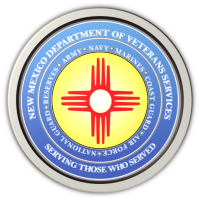 Michelle Lujan Grisham                                                                                                GovernorSonya L. Smith                                                                                                             Cabinet Secretary A Memorial Day Video Message FromDVS Cabinet Secretary Sonya SmithHere is a link to a brief Memorial Day video message from DVS Cabinet Secretary Sonya Smith.https://www.youtube.com/watch?v=-CYUlYR8iSA